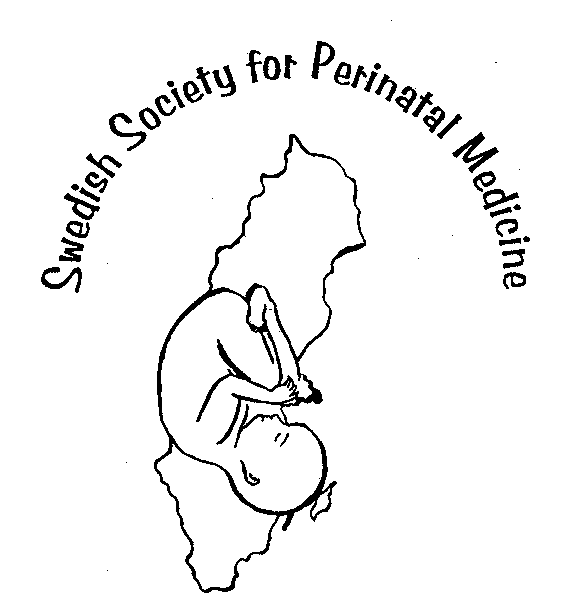 Svensk Förening för Perinatalmedicin36:e Svenska Perinatalmötet27-28 oktober, 2016Svenska Läkaresällskapet Klara Östra Kyrkogata 10 StockholmProgramTorsdag 27 oktober:09.00 – 09.25	Samling, kaffe09.25 – 09.30	Välkomstord av föreningens ordförande 	Karin Pettersson09.30 – 11.00	SYMPOSIUM: ”Den sviktande levern” Moderator: Josefine Nasiell Den gravida kvinnan - Gunilla Ajne Det nyfödda barnet   - Björn Fischler11.00 - 12.00	Kartläggning av kompetensen inom neonatalvården i Sverige 	Magnus Domellöf12.00 – 13.00	Lunch13.00 – 13.20	Utdelning av Lilla Barnets Fonds forskningsanslag13.20 – 14.45	Fria föredrag			Moderatorer: Svetlana Najm + Marie Vikström Bolin14.45 – 15.15	Kaffe, utställning15.15 – 15.45	Ny professor presenterar sin verksamhet: Ulrika Ådén, Stockholm15.45 – 16.15		Årsmöte, Svensk Förening för Perinatalmedicin - Alla är välkomna!16.15 – 17.15	Årsmöte, Svenska Neonatalföreningen19.30 -		Middag på Hotell Reisen i Gamla StanFredag 28 oktober:08.30 – 10.00	Fria föredrag   	Moderatorer: Holger Hövel, Kerstin Wollf10.00 – 10.30	Kaffe, utställning10.30 – 12.00	SYMPOSIUM: Klinisk Genetik- Vilka foster och barn ska screenas eller utredas för misstänkta avvikelser? 	Britt-Marie Anderlid 12.00 – 13.00	Lunch13.00 – 14.00	Implementering av Magnesiumsulfat som neuroprotektion vid hotande förtidsbörd: Henrik Hagberg  14.00 – 14.30		Högtidsföreläsning: professor Sven Cnattingius, Stockholm14.30 – 14.45	Prisutdelning för bästa föredrag. Avslutning.14.45 -	Kaffe